Мы рады видеть Вас на наших мероприятиях!!!В Афише могут быть изменения.Уточняйте информацию о предстоящих мероприятиях в местах их проведения заранее.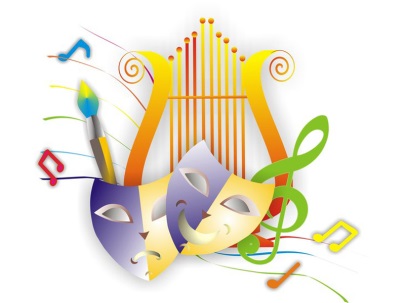 Афиша мероприятиймуниципальных учреждений культуры на май 2019 года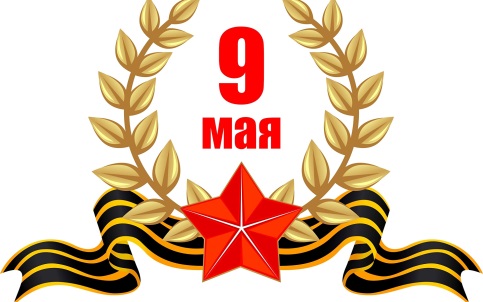 Дата и время проведенияНаименование мероприятияМесто проведенияВозрастные ограниченияВходКонтактные данные, e-mailКаждый понедельникДуховное воспитание священнослужителяс жителямиМБУК «Культурно - досуговое объединение»филиал «Прилепский»п. Прилепы, ул. Буденного, д. 9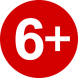 Вход свободныйТел:77-32-54Еmail:tula-mbuk_kdo@tularegion.org1 мая2019 года12.00Открытие парковой зоныМАУК «КДС» ОП ДК «Косогорец» Гагарина 2.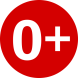 Вход свободныйТел:23-72-88,23-69-60Еmail:kosogorec@tularegion.org1 мая2019 года  13.00Велопробег«Мир, труд май» в рамках проекта «В движении»МБУК «Культурно - досуговое объединение»филиал «Культурно-спортивный комплекс»п. Ленинский,ул. Гагарина, д. 9Вход свободныйТел:77-32-54Еmail:tula-mbuk_kdo@tularegion.org2 мая2019 года16.00Выставка творческих работ«Песни Победы в детских руках»в рамках празднования 74-ой годовщины Победы в Великой Отечественной войнеМБУК «Культурно - досуговое объединение»филиал «Шатский»п. Шатск,ул. Садовая, д.1-аВход свободныйТел:77-32-54Еmail:tula-mbuk_kdo@tularegion.org3 мая2019 года17.00Праздник двора, посвященный Дню Победыпос. Л. Толстого, Чапаевский проезд, д.4ВходсвободныйТел:33-08-11Еmail:gkzmuk@tularegion.org4 мая2019 года13.00Поздравительная акция«Открытка Победы»в рамках празднования 74-ой годовщины Победы в Великой Отечественной войнеМБУК «Культурно - досуговое объединение»филиал «Концертный зал «Орион»п. Ленинский, ул. Ленина, д.1Вход свободныйТел:72-60-96Еmail:tula-mbuk_kdo@tularegion.org4 мая2019 года13.00Интеллектуальная игра«Первый среди равных»в рамках проекта «Расти! Играй!»МБУК «Культурно - досуговое объединение»Филиал «Федоровский»отдел «Коптевский»д. Коптево, д. 75Вход свободныйТел:77-33-29Еmail:tula-mbuk_kdo@tularegion.org4 мая2019 года14.4515.5216.5017.56Тематический рейс тульского троллейбуса творчества «Субботняя улитка», «Дети, что без детства повзрослели», посвященный 74-й годовщине Победы в Великой Отечественной войне. Совместный проект литературной студии «Вега» и МПО «Тулгорэлектротранс.Маршрут троллейбуса№ 11ВходсвободныйТел:45-50-7745-52-49Еmail:gkzmuk@tularegion.org5 мая2019 года12.00Шествие, возложение цветов и венков памяти, панихида по погибшим в годы Великой Отечественной ВойныОт Храма св. равноапостольных Кирилла и МефодияМБУК «Культурно - досуговое объединение»Филиал «Рассветский»                  Отдел «Михалковский»п. Михалково,ул. Колхозная д. 77 аул. Яснополянская д. 28 аВход свободныйТел:50-86-63Еmail:tula-mbuk_kdo@tularegion.org5 мая2019 года15.00Праздничный концерт«Победный майский день весны!»:- выставка рисунковв рамках празднования 74-ой годовщины Победы в Великой Отечественной войнеМБУК «Культурно -досуговое объединение»Филиал «Прилепский»отдел «Крутенский»д. Крутое, д.6аВход свободныйТел:77-33-28Еmail:tula-mbuk_kdo@tularegion.org5 мая2019 года18.00Концертная программа«Весна Победы»в рамках празднования 74-ой годовщины Победы в Великой Отечественной войнеМБУК «Культурно - досуговое объединение»Филиал «Рассветский»                  Отдел «Михалковский»п. Михалково,ул. Колхозная д. 77 а.Вход свободныйТел:50-86-63Еmail:tula-mbuk_kdo@tularegion.org7 мая2019 года11.00Литературно-музыкальный вечер«Пока земля еще вертится…»К 95-летию со дня рождения Б.Ш. ОкуджавыГородская библиотека № 4г. Тула, ул. Металлургов, д. 34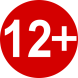 Вход свободныйТел:45-52-02Email:tbs_bibl4@tularegion.org6 мая2019 года13.00«Поезд Памяти» Торжественный митинг и возложение цветов к Мемориалам   Менделеевского и Скуратовских посёлков совместно с администрацией Центрального района  г. ТулыМемориалы Менделеевского и Скуратовских посёлковВходсвободныйТел: 33-08-11Еmail:gkzmuk@tularegion.org6 мая2019 года13.00Мастер-класс по изготовлению «Гирлянды Славы» и голуби ПобедыМАУК «КДС» ОП     ДК «Косогорец» ГагаринаФойе ДКВход свободныйТел:23-72-88,23-69-60Еmail:kosogorec@tularegion.org6 мая2019 года14.00Познавательно-патриотическая викторина «Вехи победы», приуроченная к празднованию годовщины Победы в ВОВ.МАУК «КДС»ДК Хомяково, Берёзовская, 2.ВходсвободныйТел:43-62-71Еmail:gkzmuk@tularegion.org6 мая2019 года 15.00Любительское соревнование по мини-футболув рамках проекта «В движении»МБУК «Культурно - досуговое объединение»п. Барсуки,ул. Ленина, д.12Вход свободныйТел:77-32-92Еmail:tula-mbuk_kdo@tularegion.org6 мая2019 года16.00Вечер вопросов и ответов для пожилых людей«Вспоминая как это было.Мир. Труд. Май»в рамках проекта«Бодрость и радость»МБУК «Культурно - досуговое объединение»Филиал «Федоровский»с. Федоровка,ул. Станционная, д.7-а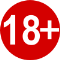 Вход свободныйТел:77-49-18Еmail:tula-mbuk_kdo@tularegion.org6 мая2019 года16.00Открытый лекторий«Личность без вредных привычек»в рамках профилактики потребления наркотиковв молодежной средеМБУК «Культурно - досуговое объединение»филиал «Плехановский»п. Плехановский,ул. Заводская, д.17аВход свободныйТел:75-22-29Еmail:tula-mbuk_kdo@tularegion.org6 мая2019 года 17.00Мастер - класс по изготовлению праздничных открыток«С Днем Победы»в рамках празднования 74-ой годовщины Победы в Великой Отечественной войнеи проекта «Мастерская»МБУК «Культурно - досуговое объединение»Филиал «Барсуковский»п. Барсуки,ул. Советская, д.16аВход свободныйТел:77-32-92Еmail:tula-mbuk_kdo@tularegion.org6 мая2019 года  17.00День настольных игр«Игрокон»в рамках проекта «Расти! Играй!»МБУК «Культурно - досуговое объединение»филиал «Культурно-спортивный комплекс»п. Ленинский,ул. Гагарина, д. 9Вход свободныйТел:77-32-54Еmail:tula-mbuk_kdo@tularegion.org6 мая2019 года18.00Концерт академической капеллыМАУК «КДС»«Городской концертный зал»Советская,2ВходсвободныйТел:55-05-26,55-05-64Еmail:gkzmuk@tularegion.org7 мая2019 года10.00Всероссийская акция«Бессмертный полк».Митинг- реквием«Всенародная боль и память»МБУК «Культурно-досуговое объединение»филиал «Шатский»п. Шатск – д. ГерогиевскоеВход свободныйТел:77-32-54Еmail:tula-mbuk_kdo@tularegion.org7 мая2019 года 10.00Митинг памяти воинам, павшим в годы Великой Отечественной  войныд. Струково,д. Н. ЕлькиноВход свободныйТел:72-35-81Еmail:tula-mbuk_kdo@tularegion.org7 мая2019 года10.00Праздничный митинг с возложением цветов к памятникам и братским захоронениямд. Коптево(рядом  д. 1)Вход свободныйТел:77-33-29Еmail:tula-mbuk_kdo@tularegion.org7 мая2019 года11.00Праздничный митинг с возложением цветов к памятникам и братским захоронениямс. Федоровка(рядомул. Станционная, д.7а)Вход свободныйТел:77-49-18Еmail:tula-mbuk_kdo@tularegion.org7 мая2019 года11.30Квест - игра«Дорогой войны»в рамках празднования 74-ой годовщины Победы в Великой Отечественной войнеМБУК «Культурно - досуговое объединение»Филиал «Богучаровский»п. ОктябрьскийВходсвободныйТел:72-68-34Еmail:tula-mbuk_kdo@tularegion.org7 мая2019 года12.00Митинг на братском захоронении  «Живая память»МБУК «Культурно - досуговое объединение»Филиал «Рассветский»                  отдел «Иншинский»п. ИншинскийБратская могилаВход свободныйТел:72-25-03Еmail:tula-mbuk_kdo@tularegion.org7 мая2019 года12.00Праздничный митинг с возложением цветов к памятникам и братским захоронениямНа въезде вс. АлешняВход свободныйТел:77-49-18Еmail:tula-mbuk_kdo@tularegion.org7 мая2018 года12.00Тематическое мероприятиедля детей«Этот День Победы»в рамках празднования 74-ой годовщины Победы в Великой Отечественной войнеМБУК «Культурно - досуговое объединение»филиал «Концертный зал «Орион»п. Ленинский, ул. Ленина, д.1Вход свободныйТел:72-60-96Еmail:tula-mbuk_kdo@tularegion.org7 мая2019 года 12.00Эколого - историческая акция «Памятник»в рамках празднования 74-ой годовщины Победы в Великой Отечественной войнеПамятник погибшим воинамп. БарсукиВход свободныйТел:77-32-92Еmail:tula-mbuk_kdo@tularegion.org7 мая2019 года13.00Праздничный концерт«То, что деды отстояли, в нашем творчестве воспето»в рамках празднования 74-ой годовщины Победы в Великой Отечественной войнеМБУК «Культурно - досуговое объединение»Филиал «Прилепский»п. Прилепы,ул. Буденного, д. 7МБОУ «ЦО № 48»Вход свободныйТел:77-33-28Еmail:tula-mbuk_kdo@tularegion.org7 мая2019 года13.00Возложение цветов к обелиску, погибших воиновМБУК «Культурно - досуговое объединение»Филиал «Прилепский»отдел «Старобасовский»,д. Старое БасовоВход свободныйТел:77-33-28Еmail:tula-mbuk_kdo@tularegion.org7 мая2019 года 16.00Музыкальный вечер«Песни Победы»в рамках празднования 74-ой годовщины Победы в Великой Отечественной войне и проекта«Бодрость и радость»МБУК «Культурно - досуговое объединение»Филиал «Барсуковский»п. Барсуки,ул. Советская, д.16аВход свободныйТел:77-32-92Еmail:tula-mbuk_kdo@tularegion.org7 мая2019 года 16.00Мастер - класс по изготовлению праздничных открыток«С Днем Победы»в рамках празднования 74-ой годовщины Победы в Великой Отечественной войнеи проекта «Мастерская»МБУК «Культурно - досуговое объединение»Филиал «Барсуковский»отдел «Хрущевский»с. Хрущево,ул. Шкляра, д.1аВход свободныйТел:77-32-92Еmail:tula-mbuk_kdo@tularegion.org7 мая2019  года16.00Торжественное собрание, посвященное Дню ПобедыМАУК «КДС»«Городской концертный зал»Советская,2По пригласительнымТел:55-05-26,55-05-64Еmail:gkzmuk@tularegion.org7 мая2019 года         17.00Конкурс рисунков«Герои нашей страны!»в рамках празднования 74-ой годовщины Победы в Великой Отечественной войнеМБУК «Культурно - досуговое объединение»Филиал «Богучаровский»отдел «Рождественский»п. Рождественскийул. 40 лет Октября, д.1Вход свободныйТел:72-68-34Еmail:tula-mbuk_kdo@tularegion.org7 мая2019 года17.00Акция«Будет помнить Россия»(раздача георгиевских ленточек)МБУК «Культурно - досуговое объединение»Филиал «Богучаровский»п. ОктябрьскийВходсвободныйТел:72-68-34Еmail:tula-mbuk_kdo@tularegion.org7 мая2019 года18.00Праздник двора «Мы помним, мы гордимся», посвященный Дню Победы.г.Тула, ул.Токарева, 83.ВходсвободныйТел:43-62-71Еmail:gkzmuk@tularegion.org7 мая2019 года18.00Выставка работ коллективов декоративно-прикладного и художественного творчества, посвященных Дню Победы.МАУК «КДС»Дом культуры «Южный»Г. Тула, пос. Менделеевский, ул. М.Горького, д.13ВходсвободныйТел:33-08-11Еmail:gkzmuk@tularegion.org7 мая2019 года18.00Концертная   программа                            ко Дню Победы «Салют, Победа!»МАУК «КДС»Дом культуры «Южный»г. Тула, пос. Менделеевский, ул. М.Горького, д.13ВходсвободныйТел:33-08-11Еmail:gkzmuk@tularegion.org7 мая2019 года19.00Праздничный концерт«Весна Победы»в рамках празднования 74-ой годовщины Победы в Великой Отечественной войнеМБУК «Культурно - досуговое объединение»Филиал «Рассветский»Отдел «Зайцевский»с. Зайцево,ул. Новая, д.1Вход свободныйТел:72-43-24Еmail:tula-mbuk_kdo@tularegion.org8 мая2019 года        10.00Митинг – шествие                                «И помни мир спасённый»МБУК «Культурно - досуговое объединение»Филиал «Богучаровский»отдел «Рождественский»п. РождественскийВход свободныйТел:72-68-34Еmail:tula-mbuk_kdo@tularegion.org8  мая2019 года11.00Митинг«В боях мы погибали, но не все»МБУК «Культурно - досуговое объединение»Филиал «Богучаровский»Отдел «Архангельский»с. Архангельскоеул. Промышленная,(обелиск)Вход свободныйТел:72-68-34Еmail:tula-mbuk_kdo@tularegion.org8 мая2019 года11.00Митинг с возложением венков, цветов у памятника погибшим воинам«Вечная слава героям!»Памятник погибшим воинамд. БарсукиВход свободныйТел:77-32-92Еmail:tula-mbuk_kdo@tularegion.org8 мая2019 года11.00Митинг с возложением венков, цветов у памятника погибшим воинам«Поклон и память поколений»Памятник погибшим воинамп. БарсукиВход свободныйТел:77-32-92Еmail:tula-mbuk_kdo@tularegion.org8 мая2019 года11.00Митинг«Не смолкнет слава тех великих лет»МБУК «Культурно - досуговое объединение»филиал «Плехановский»п. Плехановский,ул. Заводская, д.21аВход свободныйТел:75-22-29Еmail:tula-mbuk_kdo@tularegion.org8 мая2019 года11.00Торжественный митинг«День Победы – «Бессмертный полк»МБУК «Культурно - досуговое объединение»Филиал «Прилепский»п. Прилепыд. Кишкинос. ЛутовиновоВход свободныйТел:77-33-28Еmail:tula-mbuk_kdo@tularegion.org8 мая2019 года11.00Торжественная линейка и возложение венков к памятнику «Юность - Родине» любительским объединением «Ветеран» и учениками ЦО №45.МБОУЦО №45 ул.М.Мазая 13/5ВходсвободныйТел:45-50-7745-52-49Еmail:gkzmuk@tularegion.org8 мая2019 года11.00Митинг – концерт у стелы защитников Родины.п. ХомяковоВходсвободныйТел:43-62-71Еmail:gkzmuk@tularegion.org8 мая2019 года11.30Митинг«Нам 41-й не забыть,нам вечно помнить 45-й»МБУК «Культурно - досуговое объединение»Филиал «Богучаровский»д. СеврюковоВходсвободныйТел:72-68-34Еmail:tula-mbuk_kdo@tularegion.org8 мая2019 года12.00Акция«Поздравление ветерану!»в рамках празднования 74-ой годовщины Победы в Великой Отечественной войнеМБУК «Культурно - досуговое объединение»филиал «Плехановский»п. Плехановский,ул. Заводская, д.21аВход свободныйТел. 8 (4872)75-22-29Еmail:tula-mbuk_kdo@tularegion.org8 мая2019 года12.00Митинг и возложение венков на братскую могилу и к обелиску воинам любительским объединением «Ветеран».Новомосковское шоссеВходсвободныйТел:45-50-7745-52-49Еmail:gkzmuk@tularegion.org8 мая2019 года12.00Митинг памяти«В битве Родину спасли»с. Зайцево,ул. ПарковаяБратское захоронениеВход свободныйТел:72-43-24Еmail:tula-mbuk_kdo@tularegion.org8 мая2019 года12.00Детская акция«Поздравляем ветеранов»с вручением открыток собственного изготовленияв рамках празднования 74-ой годовщины Победы в Великой Отечественной войнеПамятник погибшим воинамп. БарсукиВход свободныйТел:77-32-92Еmail:tula-mbuk_kdo@tularegion.org8 мая2019 года12.00Митинг«Спасибо за мирное небо над головой»п. Ленинский-1Стелла неизвестному солдатуВход свободныйТел:77-32-54Еmail:tula-mbuk_kdo@tularegion.org8 мая2019 года14.00Познавательно – развлекательная программа«Это надо знать»в рамках празднования 74-ой годовщины Победы в Великой Отечественной войнеМБУК «Культурно - досуговое объединение»филиал «Шатский»п. Шатск,ул. Садовая, д.1-аВход свободныйТел:77-32-54Еmail:tula-mbuk_kdo@tularegion.org8 мая2019 года15.00Возложение цветов к памятнику воинам, павшим в годы Великой Отечественной войныМБУК «Культурно - досуговое объединение»Филиал «Прилепский»отдел «Сергиевский»п. СергиевскийВход свободныйТел:77-33-28Еmail:tula-mbuk_kdo@tularegion.org8 мая2019 года15.00Акция «Рисунок дружбы»в рамках празднования 74-ой годовщины Победы в Великой Отечественной войнеМБУК «Культурно - досуговое объединение»филиал «Шатский»п. Шатск,ул. Садовая, д.1-аВход свободныйТел:77-32-54Еmail:tula-mbuk_kdo@tularegion.org8 мая2019 года15.00Акция«Спасибо деду за победу»в рамках празднования 74-ой годовщины Победы в Великой Отечественной войне(поздравление на дому)МБУК «Культурно - досуговое объединение»филиал «Культурно-спортивный комплекс»п. Ленинский-1Вход свободныйТел:77-32-54Еmail:tula-mbuk_kdo@tularegion.org8 мая2019 года16.00Мастер – класспо декоративно – прикладному творчеству«Спасибо за Победу!»МБУК «Культурно - досуговое объединение»филиал «Шатский»п. Шатск,ул. Садовая, д.1-аВход свободныйТел:77-32-54Еmail:tula-mbuk_kdo@tularegion.org8 мая2019 года17.00Праздничный концерт«Память вечно жива»в рамках празднования 74-ой годовщины Победы в Великой Отечественной войнеМБУК «Культурно - досуговое объединение»филиал «Концертный зал «Орион»отдел «Обидимский»п. Обидимо, ул. Школьная д.4Вход свободныйТел:72-02-15Еmail:tula-mbuk_kdo@tularegion.org8 мая2019  года17.00Концертная программа«Помнит  сердце…»Теарт-студия «Надежда поколений»,Хоровой коллектив «Гармония»Парковая зона ДК «Косогорец»Вход свободныйТел:23-72-8823-69-60Еmail:kosogorec@tularegion.org8 мая2019 года17.00Праздничная программа«Мы помним!»в рамках празднования 74-ой годовщины Победы в Великой Отечественной войнеМБУК «Культурно - досуговое объединение»Филиал «Богучаровский»Отдел «Торховский»п. Торхово,ул. Центральная, д. 24Вход свободныйТел:72-68-34Еmail:tula-mbuk_kdo@tularegion.org8 мая2019 года 17.00Концертная программа«Отцов пробитые шинели»в рамках празднования 74-ой годовщины Победы в Великой Отечественной войнеМБУК «Культурно - досуговое объединение»Филиал «Богучаровский»отдел «Рождественский»п. Рождественскийул. 40 лет Октября, д.1Вход свободныйТел:72-68-34Еmail:tula-mbuk_kdo@tularegion.org8  мая2019 года17.30Праздничная программа«Майский вальс»в рамках празднования 74-ой годовщины Победы в Великой Отечественной войнеМБУК «Культурно - досуговое объединение»Филиал «Богучаровский»Отдел «Архангельский»с. Архангельскоеул. Промышленная, д.2Вход свободныйТел:72-68-34Еmail:tula-mbuk_kdo@tularegion.org8 мая2019 года17.30Курс компьютерной грамотности «Бабушки, дедушки - онлайн»в рамках проекта«Бодрость и радость»МБУК «Культурно - досуговое объединение»филиал «Плехановский»п. Плехановский,ул. Заводская, д.17аВход свободныйТел:75-22-29Еmail:tula-mbuk_kdo@tularegion.org8 мая2019 года18.00Праздничный концерт«То, что деды отстояли, в нашем творчестве воспето»в рамках празднования 74-ой годовщины Победы в Великой Отечественной войнеМБУК «Культурно -досуговое объединение»Филиал «Прилепский»отдел «Ильинский»п. Ильинка,ул. Центральная, д.19а к.1Вход свободныйТел:77-33-28Еmail:tula-mbuk_kdo@tularegion.org8 мая2019 года18.00Праздничный концерт«Поклонимся великим тем годам!»в рамках празднования 74-ой годовщины Победы в Великой Отечественной войнеМБУК «Культурно - досуговое объединение»Филиал «Прилепский»отдел «Старобасовский»д. Старое Басово, д. 36аВход свободныйТел:77-33-28Еmail:tula-mbuk_kdo@tularegion.org8 мая2019 года 18.00Праздничный концерт«Память вечно жива!»в рамках празднования 74-ой годовщины Победы в Великой Отечественной войнеМБУК «Культурно - досуговое объединение»Филиал «Барсуковский»отдел «Хрущевский»с. Хрущево,ул. Шкляра, д.1аВход свободныйТел:77-32-92Еmail:tula-mbuk_kdo@tularegion.org8 мая2019 года18.00Праздничный концерт«Новые песни о Великой войне»в рамках празднования 74-ой годовщины Победы в Великой Отечественной войнеМБУК «Культурно - досуговое объединение»Филиал «Федоровский»отдел «Алешинский»с. Алешня,ул. Центральная, д.35Вход свободныйТел:77-33-14Еmail:tula-mbuk_kdo@tularegion.org8 мая2019 года18.30Детская акция«Поздравляем ветеранов»с вручением открыток собственного изготовленияв рамках празднования 74-ой годовщины Победы в Великой Отечественной войнеМБУК «Культурно - досуговое объединение»Филиал «Барсуковский»отдел «Хрущевский»с. Хрущево,ул. Шкляра, д.1аВход свободныйТел:77-32-92Еmail:tula-mbuk_kdo@tularegion.org8 мая2019 года19.00Праздничная программа«Белые журавли памяти и надежды!»в рамках празднования 74-ой годовщины Победы в Великой Отечественной войнеМБУК «Культурно - досуговое объединение»филиал «Шатский»п. Шатск,ул. Садовая, д.1-аВход свободныйТел:77-32-54Еmail:tula-mbuk_kdo@tularegion.org8 мая2019 года  20.00Любительское соревнованиепо баскетболу (мужчины)в рамках проекта «В движении»МБУК «Культурно - досуговое объединение»Филиал «Барсуковский»отдел «Барсуковский»п. Барсуки,ул. Ленина, д.12Вход свободныйТел:77-32-92Еmail:tula-mbuk_kdo@tularegion.org8 мая2019 года21.00Музыкально – развлекательная программа«Салют, Победа!»в рамках празднования 74-ой годовщины Победы в Великой Отечественной войнеМБУК «Культурно - досуговое объединение»филиал «Шатский»п. Шатск,ул. Садовая, д.1-аВход свободныйТел:77-32-54Еmail:tula-mbuk_kdo@tularegion.org9 мая2019 года09.30Акция - шествие«Бессмертный полк»в рамках празднования 74-ой годовщины Победы в Великой Отечественной войнеМБУК «Культурно - досуговое объединение»от площади  Концертного зала «Орион»п. Ленинский,ул. Ленина д.1до Мемориального комплекса – памятника «Павшим в годы ВОВ жителям Ленинского района»п. Ленинский, ул. МеханизаторовВход свободныйТел:72-60-96Еmail:tula-mbuk_kdo@tularegion.org9 мая2019 года10.00Митинг«Поклон и память поколений»Мемориальный комплекс – памятник «Павшим в годы ВОВ жителям Ленинского района»п. Ленинский,ул. МеханизаторовВход свободныйТел:72-60-96Еmail:tula-mbuk_kdo@tularegion.org9 мая2019 года10.00Митинг«С днем Победы!»п. ОбидимоСтелла вечному огнюВход свободныйТел:77-32-54Еmail:tula-mbuk_kdo@tularegion.org9 мая2019 года17.00Праздничный концерт«Победная весна»в рамках празднования 74-ой годовщины Победы в Великой Отечественной войнеМБУК «Культурно - досуговое объединение»Филиал «Федоровский»отдел «Коптевский»д. Коптево, д. 75Вход свободныйТел:77-33-29Еmail:tula-mbuk_kdo@tularegion.org9 мая2019 года18.00Танцевальная площадка«Вальс Победы»в рамках празднования 74-ой годовщины Победы в Великой Отечественной войнеМБУК «Культурно - досуговое объединение»филиал «Концертный зал «Орион»п. Ленинский, ул. Ленина, д.1площадьВход свободныйТел:72-60-96Еmail:tula-mbuk_kdo@tularegion.org9 мая2019 года18.00Праздничная программа«Победный майский день»:-концертная программа,-интерактивные площадки,- акция «Белые журавли памяти»в рамках празднования 74-ой годовщины Победы в Великой Отечественной войнеМБУК «Культурно - досуговое объединение»Филиал «Богучаровский»п. Октябрьский д.113ВходсвободныйТел:72-68-34Еmail:tula-mbuk_kdo@tularegion.org9 мая2019 года 18.30Акция«Георгиевская ленточка»в рамках празднования 74-ой годовщины Победы в Великой Отечественной войнеМБУК «Культурно - досуговое объединение»Филиал «Барсуковский»п. Барсуки,ул. Советская, д.16аВход свободныйТел:77-32-92Еmail:tula-mbuk_kdo@tularegion.org9 мая2019 года 18.30Арт - площадка «Весна Победы»:- фотопроект «Фото с героем»- мастер- класс по изготовлению писем-треугольников«Письмо с фронта»-   акция «Голубь мира»в рамках празднования 74-ой годовщины Победы в Великой Отечественной войнеМБУК «Культурно - досуговое объединение»Филиал «Барсуковский»п. Барсуки,ул. Советская, д.16аВход свободныйТел:77-32-92Еmail:tula-mbuk_kdo@tularegion.org9 мая2019 года18.55Акция минута молчания«Свеча памяти»МБУК «Культурно - досуговое объединение»Площадьфилиал «Концертный зал «Орион»п. Ленинский, ул. Ленина, д.1площадьВход свободныйТел:72-60-96Еmail:tula-mbuk_kdo@tularegion.org9 мая2019 года19.00Праздничный концерт«Будем жить»в рамках празднования 74-ой годовщины Победы в Великой Отечественной войнеМБУК «Культурно - досуговое объединение»Филиал «Прилепский»п. Прилепы,ул. Буденного, д.  9Вход свободныйТел:77-33-28Еmail:tula-mbuk_kdo@tularegion.org9 мая2018 года 19.00Праздничный концерт«Неугасима память поколений»в рамках празднования 74-ой годовщины Победы в Великой Отечественной войнеМБУК «Культурно - досуговое объединение»Филиал «Барсуковский»п. Барсуки,ул. Советская, д.16аВход свободныйТел:77-32-92Еmail:tula-mbuk_kdo@tularegion.org9 мая2019 года 19.00Праздничный концерт«Весна Победы»в рамках празднования 74-ой годовщины Победы в Великой Отечественной войнеМБУК «Культурно - досуговое объединение»филиал «Рассветский»п. Рассвет, д. 35площадь общественного центраВход свободныйТел:72-35-81Еmail:tula-mbuk_kdo@tularegion.org9 мая2019 года 19.00Праздничный концерт«Как хорошо на свете без войны!» в рамках празднования 74-ой годовщины Победы в Великой Отечественной войнеМБУК «Культурно - досуговое объединение»Филиал «Рассветский»                  отдел «Иншинский»п. Иншинский, д.22Вход свободныйТел:72-25-03Еmail:tula-mbuk_kdo@tularegion.org9 мая2019 года19.05Песенный флэш – мобисполнения песни«День Победы»МБУК «Культурно - досуговое объединение»филиал «Концертный зал «Орион»п. Ленинский, ул. Ленина, д.1Вход свободныйТел:72-60-96Еmail:tula-mbuk_kdo@tularegion.org9 мая2019 года19.15Вечерний праздничный концерт«Май. Весна. Победа»в рамках празднования 74-ой годовщины Победы в Великой Отечественной войнеМБУК «Культурно - досуговое объединение»филиал «Концертный зал «Орион»п. Ленинский, ул. Ленина, д.1площадьВход свободныйТел:72-60-96Еmail:tula-mbuk_kdo@tularegion.org9 мая2019 года19.30Праздничный концерт         «Победный май»в рамках празднования 74-ой годовщины Победы в Великой Отечественной войнеМБУК «Культурно - досуговое объединение»филиал «Плехановский»п. Плехановский,ул. Заводская, д.17аплощадьВход свободныйТел. 8 (4872)75-22-29Еmail:tula-mbuk_kdo@tularegion.org9 мая2019 года20.00Концертная программа вокально-инструментального ансамбля «Союз»в рамках празднования 74-ой годовщины Победы в Великой Отечественной войнеМБУК «Культурно - досуговое объединение»филиал «Шатский»п. Шатск,ул. Садовая, д.1-аВход свободныйТел:77-32-54Еmail:tula-mbuk_kdo@tularegion.org11 мая 2019 года-12 мая2019 года9.00II Всероссийский вокально-инструментальный фестиваль-конкурс «Бельканто».МАУК «КДС»«Центр культуры и досуга»г. Тула, ул. Металлургов,22ВходсвободныйТел:45-50-7745-52-49Еmail:gkzmuk@tularegion.org11 мая      2019 года 12.00Квест - игра«Зарница»-соревнования;- подвижные игры;-логические задания.в рамках проекта«В движении»МБУК «Культурно - досуговое объединение»Филиал «Богучаровский»отдел «Торховский»п. Торхово,ул. Центральная, д. 24Вход свободныйТел:72-68-34Еmail:tula-mbuk_kdo@tularegion.org11 мая2019 года15.00Праздничный концерт«Победный майский день весны»в рамках проекта«Клуб на колесах»МБУК «Культурно - досуговое объединение»филиал «Прилепский»отдел «Крутенский»д. Тихвинка(возле камня воинской славы)Вход свободныйТел:77-33-28Еmail:tula-mbuk_kdo@tularegion.org11 мая2019 года 16.00Викторина«Мы разные, но мы вместе»МБУК «Культурно - досуговое объединение»Филиал «Прилепский»отдел «Сергиевский»п. Сергиевский,ул. Центральная, д.18Вход свободныйТел:77-33-28Еmail:tula-mbuk_kdo@tularegion.org11 мая2019 года19.00Вечера за столиками с коллективом «Откровение»МАУК «КДС» ОП     ДК «Косогорец» Гагарина 2.Малый зал.200 р.Тел:23-72-8823-69-60Еmail:kosogorec@tularegion.org12 мая2019 года  13.00Любительское соревнованиепо волейболу (взрослые)в рамках проекта «В движении»МБУК «Культурно - досуговое объединение»Филиал «Барсуковский»отдел «Барсуковский»п. Барсуки,ул. Ленина, д.12Вход свободныйТел:77-32-92Еmail:tula-mbuk_kdo@tularegion.org14 мая2019 года12.00Арт-салон«Дар, предназначенный судьбой»к 215-й годовщине со дня рождения А.С. ХомяковаЦентральная районная библиотекаЛенинский район, пос. Ленинский,ул. Ленина, д.5Вход свободныйТел:72-53-92Email:tbs_srb@tularegion.org12 мая2019 года15.00Отчетный концерт «Звонкие капельки»МАУК «КДС»«Городской концертный зал»Советская,2По пригласительнымТел:55-05-2655-05-64Еmail:gkzmuk@tularegion.org13 мая2019 года 17.00День настольных игр«Игрокон»в рамках проекта «Расти! Играй!»МБУК «Культурно - досуговое объединение»филиал «Культурно-спортивный комплекс»п. Ленинский,ул. Гагарина, д. 9Вход свободныйТел:77-32-54Еmail:tula-mbuk_kdo@tularegion.org13 мая2019 года19.30Открытое танцевальное пространство«Движение - это жизнь»: гимнастикаМБУК «Культурно - досуговое объединение»Филиал «Рассветский»                  отдел «Иншинский»п. Иншинский, д.22Вход свободныйТел:72-25-03Еmail:tula-mbuk_kdo@tularegion.org14 мая – 21 мая2019 года  10.00-18.00Выставка детских работ«Мы вместе»МБУК «Культурно - досуговое объединение»Филиал «Богучаровский»Отдел «Торховский»п. Торхово,ул. Центральная, д. 24Вход свободныйТел:72-68-34Еmail:tula-mbuk_kdo@tularegion.org14 мая2019 года  10.00Любительское соревнованиепо волейболу (девочки)в рамках проекта «В движении»МБУК «Культурно - досуговое объединение»Филиал «Барсуковский»отдел «Барсуковский»п. Барсуки,ул. Ленина, д.12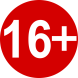 Вход свободныйТел:77-32-92Еmail:tula-mbuk_kdo@tularegion.org14 мая2019 года11.00Концертная программа«А в сердце молодость поет…»в рамках проекта«Клуб на колесах»г. Одоев,ул Карла Маркса, д.69ГУТО «Одоевский дом — интернат для престарелых и инвалидов»Дляпостояльцев дома престарелыхТел:77-33-28Еmail:tula-mbuk_kdo@tularegion.org14 мая2019 года 14.00Творческо - игровая программа   «Вместе мы семья»в рамках проекта «Расти! Играй!»МБУК «Культурно- досуговое объединение»                       филиал «Рассветский»п. Рассвет, д. 35Вход свободныйТел:72-35-81Еmail:tula-mbuk_kdo@tularegion.org14 мая 2019 года17.00Праздник двора, посвященный Дню Победы.г. Тула, ул.Кутузова д.15ВходсвободныйТел:45-50-7745-52-49Еmail:gkzmuk@tularegion.org15 мая2019 года12.00Интеллектуальная игра«Умники и умницы»в рамках проекта «Расти! Играй!»МБУК «Культурно - досуговое объединение»филиал «Концертный зал «Орион»п. Ленинский, ул. Ленина д.1Вход свободныйТел:72-60-96Еmail:tula-mbuk_kdo@tularegion.org15 мая2019 года12.40Час вокального творчества«Территория талантов»:- игровая программа,-музыкальный марафон,-мастер-класс «Раскрой свой голос»МБУК «Культурно - досуговое объединение»Филиал «Богучаровский»п. Октябрьский, д.113ВходсвободныйТел:72-68-34Еmail:tula-mbuk_kdo@tularegion.org15 мая2019 года13.30Открытие выставочной экспозиции«Общественная совесть и гордость России: А. С. Хомяков»Городская библиотека № 4г. Тула, ул. Металлургов, д. 34Вход свободныйТел:45-52-02Email:tbs_bibl4@tularegion.org15 мая2019 года14.00Развлекательная программа «Что нужно, чтобы жить дружно», посвященная дню Семьи.МАУК «КДС»ДК Хомяково, Берёзовская, 2.ВходсвободныйТел:43-62-71Еmail:gkzmuk@tularegion.org15 мая2019 года15.00Игровая программа«Территория здоровья», посвященная Всемирному Дню медицинской сестрыв рамках проекта«Расти! Играй!»МБУК «Культурно- досуговое объединение»                       филиал «Рассветский»Отдел «Зайцевский»с. Зайцево,ул. Школьная, д.12МБОУ ОЦ  №52 им. Лапина В.В.По пригласительнымТел:72-43-24Еmail:tula-mbuk_kdo@tularegion.org15 мая2019 года17.00Концертная программа«День соседей»МБУК «Культурно - досуговое объединение»Филиал «Прилепский»п. Прилепы,ул. Буденного, д. 9ВходсвободныйТел:77-33-28Еmail:tula-mbuk_kdo@tularegion.org15 мая2019 года17.30Курс компьютерной грамотности «Бабушки, дедушки - онлайн»в рамках проекта «Бодрость и радость»МБУК «Культурно - досуговое объединение»филиал «Плехановский»п. Плехановский,ул. Заводская, д.17аВход свободныйТел:75-22-29Еmail:tula-mbuk_kdo@tularegion.org15 мая2019 года18.00Отчетный концерт«Непоседы»МАУК «КДС»«Городской концертный зал»Советская,2По  пригласительнымТел:55-05-26,55-05-64Еmail:gkzmuk@tularegion.org16 мая2019 года11.00Концертная программа«А в сердце молодость поет…»в рамках проекта«Клуб на колесах»г. Богородицкдом престарелыхДляпостояльцев дома престарелыхТел:77-33-28Еmail:tula-mbuk_kdo@tularegion.org16 мая2019 года12.30Экологический утренник «Лесные полянки от Виталия Бианки»Модельная библиотека № 14г. Тула, ул. Металлургов, д. 2-АВход свободныйТел:40-70-00Email:tbs_bibl14@tularegion.org16 мая2019 года  15.00Познавательно-игровая программа для детей«Волшебный мир кукольного театра»в рамках Года театра в РоссииМБУК «Культурно - досуговое объединение»Филиал «Барсуковский»п. Барсуки,ул. Советская, д.16аВход свободныйТел:77-32-92Еmail:tula-mbuk_kdo@tularegion.org16 мая2019 года 16.00Игровая программав рамках проекта«Клуб на колесах»МБУК «Культурно - досуговое объединение»филиал «Прилепский»отдел «Сергиевский»д. ВарваровкаВход свободныйТел:77-33-28Еmail:tula-mbuk_kdo@tularegion.org16 мая2019 года17.00Праздник двора, посвященный Дню Победы.г. Тула, ул. Вильямса д.42ВходсвободныйТел:45-50-7745-52-49Еmail:gkzmuk@tularegion.org16 мая2019 года17.00Концертная программа, посвященная Международному Дню семьи«Детство – это смех и радость»МАУК «КДС»Дом культуры «Южный»       г. Тула, пос. Менделеевский, ул. М.Горького, д.13ВходсвободныйТел:33-08-11Еmail:gkzmuk@tularegion.org16 мая2019 года18.00Отборочный тур городского конкурса дошкольников«Веснушки»МАУК «КДС»«Центр культуры и досуга»г. Тула, ул. Металлургов,22ВходсвободныйТел:45-50-7745-52-49Еmail:gkzmuk@tularegion.org16 мая2019 года18.00Отборочный тур городского конкурса  дошкольников«Веснушки»МАУК «КДС» ОП     ДК «Косогорец» Гагарина 2.Вход свободныйТел:23-72-8823-69-60Еmail:kosogorec@tularegion.org16 мая2019 года18.00Отчетный концерт ансамбля эстрадного танца «Аллегро» и цирковой студии «Динамика».МАУК «КДС»«Центр культуры и досуга»г. Тула, ул. Металлургов,22150 р.Тел: 45-50-7745-52-49gkzmuk@tularegion.org16 мая2019 года18.30Отчетный концерт хореографического коллектива ДКиД.МАУК «КДС»«Городской концертный зал»Советская,2По  пригласительнымТел:55-05-2655-05-64Еmail:gkzmuk@tularegion.org17 мая2019 года11.00Балет «Конек – Горбунок».МАУК «КДС»«Городской концертный зал»Советская,2от 100 р.Тел:55-05-2655-05-64Еmail:gkzmuk@tularegion.org17 мая2019 года 12.00Открытие туристического сезонаКазанская набережная реки УпыВход свободныйТел:31-55-0017 мая2019 года 12.30Беседа – диалогпо профилактике асоциального поведения подростков и молодежи.                                 «Правила одинаковы длявсех»в рамках  проекта «Все свои»МБУК «Культурно - досуговое объединение»Филиал «Богучаровский»отдел «Рождественский»п. Рождественскийул. 40 лет Октября, д.1Вход свободныйТел:72-68-34Еmail:tula-mbuk_kdo@tularegion.org17 мая2019 года 17.00День соседейв рамках  проекта «Дни двора 2019»МБУК «Культурно - досуговое объединение»Филиал «Богучаровский»д. СкорневоВход свободныйТел:72-68-34Еmail:tula-mbuk_kdo@tularegion.org17 мая2019 года17.00Развлекательная программа«Не МАЙся,  с нами  развлекайся!»в рамках проекта«Клуб на колесах»МБУК «Культурно - досуговое объединение»филиал «Шатский»д. Казачий хутор, Красный хуторВход свободныйТел:77-32-54Еmail:tula-mbuk_kdo@tularegion.org17 мая2019 года18.00Час интересных сообщений «Величие слова славянского»,посвященный Дню славянской письменности и культурыМБУК «Культурно -досуговое объединение»Филиал «Прилепский»отдел «Крутенский»д. Крутое, д.6аВход свободныйТел:77-33-28Еmail:tula-mbuk_kdo@tularegion.org17 мая2019 года18.00Концертная программа« V веков на страже Родины»в рамках празднования  500-летия Тульского КремляМБУК «Культурно - досуговое объединение»Филиал «Рассветский»                  Отдел «Михалковский»п. Михалково,ул. Карбышева д. 20 аВход свободныйТел:50-86-63Еmail:tula-mbuk_kdo@tularegion.org17 мая2019 года18.00Отчетный концерт танцевального коллектива «Dance Mix» и цирковой студии «Феникс».МАУК «КДС»«Центр культуры и досуга»г. Тула, ул. Металлургов,22150 р.Тел:45-50-7745-52-49gkzmuk@tularegion.org17 мая2019 года18.30Отчётный концерт коллектива «Браво»МАУК «КДС» ОП     ДК «Косогорец» Гагарина 2.Малый зал100 р.Тел:23-72-8823-69-60Еmail:kosogorec@tularegion.org18 мая 2019 года11.00Отчетный концерт «Мастер БУФФ».МАУК «КДС»«Городской концертный зал»Советская,2от 100 р.Тел:55-05-26,55-05-64Еmail:gkzmuk@tularegion.org18 мая2019 года12.00Праздник танца«С танцем по жизни»в рамках проекта «В движении»МБУК «Культурно - досуговое объединение»филиал «Концертный зал «Орион»п. Ленинский, д.1Вход свободныйТел:72-60-96Еmail:tula-mbuk_kdo@tularegion.org8 мая2019 года13.00День соседейв рамках проекта «Дни двора 2019»МБУК «Культурно - досуговое объединение»филиал «Шатский»д. АкулининоВход свободныйТел:77-32-54Еmail:tula-mbuk_kdo@tularegion.org18 мая2019 года 15.00Отчетный концертдетских творческих коллективов«Радостное детство»МБУК «Культурно - досуговое объединение»Филиал «Барсуковский»п.Барсуки,ул.Советская, д.16аВход свободныйТел:77-32-92Еmail:tula-mbuk_kdo@tularegion.org18 мая 2019 года15.00Отчетный концерт.МАУК «КДС»«Городской концертный зал»Советская,2от 100 р.Тел:55-05-2655-05-64Еmail:gkzmuk@tularegion.org18 мая2019 года 16.00Праздничная программа«День посёлка»:-сценическая зона;-игровая зона, батуты;- фото-зона;в рамках проекта«Все свои»МБУК «Культурно - досуговое объединение»Филиал «Богучаровский»отдел «Торховский»п. Торхово,ул. Центральная, д. 24Вход свободныйТел:72-68-34Еmail:tula-mbuk_kdo@tularegion.org18 мая 2019 года18.00Отчетный концерт хореографического отделения ДШИ №1.МАУК «КДС»«Центр культуры и досуга»г. Тула, ул. Металлургов,22Вход свободныйТел:45-50-7745-52-49Еmail:gkzmuk@tularegion.org18 мая2019 года18.30Квест – игра«Сокровища пиратов»МБУК «Культурно - досуговое объединение»Филиал «Рассветский»Отдел «Зайцевский»с. Зайцево,ул. Новая, д.1Вход свободныйТел:72-43-24Еmail:tula-mbuk_kdo@tularegion.org19 мая2019 года14.00Спортивная эстафета«Мама, папа, я - спортивная семья!»в рамках проекта«В движении»МБУК «Культурно - досуговое объединение»Филиал «Рассветский»                  отдел «Иншинский»п. Иншинский, д.22Вход свободныйТел:72-25-03Еmail:tula-mbuk_kdo@tularegion.org19 мая 2019 года17.00КВН. ТулаВторая четверть финала.МАУК «КДС»«Городской концертный зал»Советская,2По пригласительнымТел:55-05-2655-05-64Еmail:gkzmuk@tularegion.org20 мая2019 года 13.25Интеллектуальная игра«Родной язык»,посвященная Дню славянской письменности и культурыМБУК «Культурно - досуговое объединение»Филиал «Рассветский»Лапина», п. Рассвет, д. 44По пригласительнымТел:72-35-81Еmail:tula-mbuk_kdo@tularegion.org20 мая 2019 года14.00Экологическая квест-игра «Зеленый мир».МАУК «КДС»ДК Хомяково, Берёзовская, 2.ВходсвободныйТел:43-62-71Еmail:gkzmuk@tularegion.org20 мая2019 года  17.00День настольных игр«Игрокон»в рамках проекта «Расти! Играй!»МБУК «Культурно - досуговое объединение»филиал «Культурно-спортивный комплекс»п. Ленинский,ул. Гагарина, д. 9Вход свободныйТел:77-32-54Еmail:tula-mbuk_kdo@tularegion.org20 мая 2019 года18.30Отчетный концерт.МАУК «КДС»«Городской концертный зал»Советская,2200 р.Тел:55-05-2655-05-64Еmail:gkzmuk@tularegion.org21 мая2019 года11.00Концертная программа«А в сердце молодость поет…»в рамках проекта«Клуб на колесах»Тульская область,Щекинский район,р.п. Первомайскийул. Пролетарская, д.1ГУ ТО "Первомайский дом-интернат для престарелых и инвалидов"Дляпостояльцев дома престарелыхТел:77-33-28Еmail:tula-mbuk_kdo@tularegion.org21 мая2019 года14.00Литературно-игровая программа«Жила-была сказка»к Дню славянской письменности и культурыБиблиотечно-информационный комплексг. Тула, Красноармейский пр., д. 1Вход свободныйТел:55-49-47Email:tbs_bik@tularegion.org21 мая 2019 года18.30Отчетный концерт хореографического отделения ДШИ №6МАУК «КДС»«Городской концертный зал»Советская,2По пригласительнымТел:55-05-26,55-05-64Еmail:gkzmuk@tularegion.org22 мая2019 года13.00Праздник«Библиотеке – 65!»Городская библиотека № 19г. Тула, п. Хомяково,ул. Березовская, д. 2Вход свободныйТел:43-62-88Email:tbs_bibl19@tularegion.org22 мая2019 года  14.00Игротека«Поиграем»:-игровая площадка;                                    -подвижные игры                                       в рамках проекта«Расти! Играй!»МБУК «Культурно - досуговое объединение»Филиал «Богучаровский»отдел «Торховский»п. Торхово,ул. Центральная, д. 24Вход  свободныйТел:72-68-34Еmail:tula-mbuk_kdo@tularegion.org22 мая2019 года 15.00Игровая программа для детей «Веселые старты»в рамках проекта «В движении»МБУК «Культурно - досуговое объединение»Филиал «Барсуковский»отдел «Барсуковский»п. Барсуки,ул. Ленина, д.12Вход свободныйТел:77-32-92Еmail:tula-mbuk_kdo@tularegion.org22 мая2019 года 17.00Детский танцевальный батл«Яркими красками»в рамках  проекта                    «Расти! Играй!»МБУК «Культурно - досуговое объединение»Филиал «Богучаровский»отдел «Рождественский»п. Рождественскийул. 40 лет Октября, д.1Вход свободныйТел:72-68-34Еmail:tula-mbuk_kdo@tularegion.org22 мая2019 года 17.00День дворав рамках проекта «Дни двора 2019»п. Ударник,  д. 3(детская площадка )Вход свободныйТел:72-35-81Еmail:tula-mbuk_kdo@tularegion.org22 мая2019 года17.30Курс компьютерной грамотности «Бабушки, дедушки - онлайн»в рамках проекта «Бодрость и радость»МБУК «Культурно - досуговое объединение»филиал «Плехановский»п. Плехановский,ул. Заводская, д.17аВход свободныйТел. 8 (4872)75-22-29Еmail:tula-mbuk_kdo@tularegion.org23 мая2019 года11.00Экскурсия«Хождение в книжное царство»к Дню славянской письменности и культурыГородская библиотека № 4г. Тула, ул. Металлургов, д. 34Вход свободныйТел:45-52-02Email:tbs_bibl4@tularegion.org23 мая2019 года 15.00Профилактическая акция для детей и подростков«Мы – против!»в рамкахВсемирного  Дня без табакаМБУК «Культурно - досуговое объединение»Филиал «Барсуковский»п. Барсуки,ул. Советская, д.16аВход свободныйТел:77-32-92Еmail:tula-mbuk_kdo@tularegion.org23 мая2019 года 18.00Праздник дворав рамках проекта «Дни двора 2019»МБУК «Культурно - досуговое объединение»Филиал «Барсуковский»отдел «Хрущевский»с. Хрущево, ул. Совхозная, д.27Вход свободныйТел:77-32-92Еmail:tula-mbuk_kdo@tularegion.org23 мая 2019 года18.00Отчетный концерт ансамбля классического танца «Триумф» и вокальной эстрадно-джазовой студии «Рондо».МАУК «КДС»«Центр культуры и досуга»г. Тула, ул. Металлургов,22150 р.Тел:45-50-7745-52-49Еmail:gkzmuk@tularegion.org24 мая2019 года10.30Литературный час«Ларец мудрости»к Дню славянской письменности и культурыГородская библиотека № 22г. Тула, ул. Бондаренко, д. 11Вход свободныйТел:48-56-76Email:tbs_bibl22@tularegion.org24 мая2019 года  11.20Оздоровительное мероприятие «Скандинавская ходьба»в рамках проекта«Бодрость и радость»МБУК «Культурно - досуговое объединение»филиал «Культурно-спортивный комплекс»п. Ленинский,ул. Гагарина, д. 9Вход свободныйТел:77-32-54Еmail:tula-mbuk_kdo@tularegion.org24 мая2019 года 12.30Тотальный диктант«Невский проспект»,посвященный Дню славянской письменности и культурыМБУК «Культурно - досуговое объединение»                       филиал «Рассветский»п. Рассвет, д. 35Вход свободныйТел:72-35-81Еmail:tula-mbuk_kdo@tularegion.org24 мая 2019 года14.00Познавательная программа «Как слово наше зародилось», посвящённая Дню славянской письменности.МАУК «КДС»ДК Хомяково, Берёзовская, 2.ВходсвободныйТел:43-62-71Еmail:gkzmuk@tularegion.org24 мая2019 года16.30Пикник на природе«Привет, сосед»в рамках проекта «Все свои»МБУК «Культурно - досуговое объединение»филиал «Шатский»п. Шатск,(школьный стадион)Вход свободныйТел:77-32-54Еmail:tula-mbuk_kdo@tularegion.org24 мая2019 года18.00Отчетный концертхудожественной самодеятельности«Закрытие творческого сезона»МБУК «Культурно - досуговое объединение»Филиал «Федоровский»отдел «Алешинский»с. Алешня,ул. Центральная, д.35Вход свободныйТел:77-33-14Еmail:tula-mbuk_kdo@tularegion.org24 мая 2019 года18.00Отчётный концерт коллектива«Созвездие»МАУК «КДС» ОП     ДК «Косогорец» Гагарина 2.Малый зал100 р.Тел:23-72-8823-69-60Еmail: kosogorec@tularegion.org24 мая2019 года18.00Квиз«День славянской письменности и культуры и учителей словесности Кирилла и Мефодия»в рамках проекта«Традиции большой страны»МБУК «Культурно - досуговое объединение»Филиал «Рассветский»                  Отдел «Михалковский»п. Михалково,ул. Колхозная д. 77 а.Вход свободныйТел:50-86-63Еmail:tula-mbuk_kdo@tularegion.org24 мая 2019 года18.30Отчетный концерт «Народного» хореографического ансамбля «Варенька» и «Образцового» ансамбля данс-группы «Варварята».МАУК «КДС»«Центр культуры и досуга»г. Тула, ул. Металлургов,22200 р.Тел:45-50-7745-52-49Еmail:gkzmuk@tularegion.org24 мая2019 года20.00Любительское соревнованиепо баскетболу (мужчины)в рамках проекта «В движении»МБУК «Культурно - досуговое объединение»Филиал «Барсуковский»отдел «Барсуковский»п. Барсуки,ул. Ленина, д.12Вход свободныйТел:77-32-92Еmail:tula-mbuk_kdo@tularegion.org25 мая2019 года11.00День открытых дверей«День читающей семьи»К Всероссийскому дню библиотекПрилепский БПЛенинский район, п. Прилепы,ул. Буденного, 7Вход свободныйEmail:tbs_prilepskijbp@tularegion.org25 мая2019 года12.00Отчетный концерт творческих коллективов«Когда оживает сцена»МБУК «Культурно - досуговое объединение»филиал «Концертный зал «Орион»п. Ленинский, д.1Вход свободныйТел:72-60-96Еmail:tula-mbuk_kdo@tularegion.org25 мая2019 года13.00Концертно - развлекательная программа«День соседей»в рамках  проекта «Дни двора 2019»д. Маслово,рядом ул. Ландышевая, д. 1-аВход свободныйТел:77-49-18Еmail:tula-mbuk_kdo@tularegion.org25 мая2019 года14.00Развлекательно- игровое мероприятие для детей«Тише едешь, - дальше будешь!»в рамках проекта «Расти! Играй!»МБУК «Культурно - досуговое объединение»Филиал «Прилепский»отдел «Старобасовский»д. Старое Басово, д. 38АВход свободныйТел:77-33-28Еmail:tula-mbuk_kdo@tularegion.org25 мая2019 года15.00Концертно- развлекательная программа«День соседей»в рамках  проекта «Дни двора 2019»с. Федоровка,рядом ул. Шоссейная, д.9(спортивная площадка)Вход свободныйТел:77-49-18Еmail:tula-mbuk_kdo@tularegion.org25 мая2019 года 16.00Рисунок на асфальте«Цветущий май»МБУК «Культурно - досуговое объединение»Филиал «Прилепский»отдел «Сергиевский»п. Сергиевский,ул. Центральная, д.18Вход свободныйТел:77-33-28Еmail:tula-mbuk_kdo@tularegion.org25 мая2019 года  17.00Детская игровая программа«Тетя Котя и ее друзья»МБУК «Культурно - досуговое объединение»филиал «Культурно-спортивный комплекс»п. Ленинский,ул. Гагарина, д. 9Вход свободныйТел:77-32-54Еmail:tula-mbuk_kdo@tularegion.org25 мая2019 года17.00День соседейв рамках проекта «Дни двора 2019»МБУК «Культурно - досуговое объединение»филиал «Шатский»п. Шатск,ул. Садовая, д.1-аВход свободныйТел:77-32-54Еmail:tula-mbuk_kdo@tularegion.org25 мая2019 года17.30Отчётный концерттворческих коллективов«Наши таланты»в рамках проекта«Все свои»МБУК «Культурно - досуговое объединение»Филиал «Богучаровский»отдел «Архангельский»с. Архангельскоеул. Промышленная, д.2Вход свободныйТел:72-68-34Еmail:tula-mbuk_kdo@tularegion.org25 мая2019 года  17.30Отчетный концерт«Собираем всех друзей»Образцового хореографического коллектива студия эстрадного танца«Крылья бабочки»МБУК «Культурно - досуговое объединение»филиал «Культурно-спортивный комплекс»п. Ленинский,ул. Гагарина, д. 9Вход свободныйТел:77-32-54Еmail:tula-mbuk_kdo@tularegion.org25 мая2019 года18.00Мастер - класс по живописив рамках проекта «Мастерская»МБУК «Культурно - досуговое объединение»Филиал «Рассветский»                  отдел «Иншинский»п. Иншинский, д.22Вход свободныйТел:72-25-03Еmail:tula-mbuk_kdo@tularegion.org25 мая 2019 года18.00Отчетный концерт школы танцев «Элевация».МАУК «КДС»«Центр культуры и досуга»г. Тула, ул. Металлургов,22ВходсвободныйТел:45-50-7745-52-49Еmail:gkzmuk@tularegion.org25 мая 2019 года18.00Вечера за столиками с коллективом «Откровение»МАУК «КДС» ОП ДК «Косогорец» Гагарина 2.Малый зал.200 р.Тел:23-72-8823-69-60Еmail:kosogorec@tularegion.org25 мая2019 года  18.30Интерактивная концертная программа«Поющий город»МБУК «Культурно - досуговое объединение»филиал «Культурно-спортивный комплекс»п. Ленинский,ул. Гагарина, д. 9Вход свободныйТел:77-32-54Еmail:tula-mbuk_kdo@tularegion.org25 мая2019 года  20.00Дискотека«Все свои»в рамках проекта «Все свои»МБУК «Культурно - досуговое объединение»филиал «Культурно-спортивный комплекс»п. Ленинский,ул. Гагарина, д. 9Вход свободныйТел:77-32-54Еmail:tula-mbuk_kdo@tularegion.org26 мая 2019 года17.00КВН.Третья четверть финала.МАУК «КДС»«Городской концертный зал»Советская,2По пригласительнымТел:55-05-26,55-05-64Еmail:gkzmuk@tularegion.org26 мая 2019 года18.00Отчетный концерт шоу-балета «Цветы».МАУК «КДС»«Центр культуры и досуга»г. Тула, ул. Металлургов,22ВходсвободныйТел:45-50-7745-52-49Еmail:gkzmuk@tularegion.org27 мая2019 года11.00Концертная программа«А в сердце молодость поет…»в рамках проекта«Клуб на колесах»г. Тула,ул. Бандикова, д. 4аГостевой дом для пожилых людей «Тульский»Дляпостояльцев дома престарелыхТел:77-33-28Еmail:tula-mbuk_kdo@tularegion.org28 мая -6 июня2019 года10.00-18.00Выставка декоративно-прикладного творчества«Весенняя академия творчества»МБУК «Культурно - досуговое объединение»Филиал «Богучаровский»п. Октябрьский, д.113ВходсвободныйТел:72-68-34Еmail:tula-mbuk_kdo@tularegion.org29 мая2019 года17.30Курс компьютерной грамотности «Бабушки, дедушки — онлайн»в рамках проекта «Бодрость и радость»МБУК «Культурно - досуговое объединение»филиал «Плехановский»п. Плехановский,ул. Заводская, д.17аВход свободныйТел. 8 (4872)75-22-29Еmail:tula-mbuk_kdo@tularegion.org29 мая2019 года18.00Дискотека«Да здравствуют каникулы!»МБУК «Культурно - досуговое объединение»Филиал «Рассветский»Отдел «Зайцевский»с. Зайцево,ул. Новая, д.1Вход свободныйТел:72-43-24Еmail:tula-mbuk_kdo@tularegion.org30 мая 2019 года14.00Интеллектуальная игра «Сто к одному».МАУК «КДС»ДК Хомяково, Берёзовская, 2.ВходсвободныйТел:43-62-71Еmail:gkzmuk@tularegion.org30 мая 2019 года17.00Праздник двора, посвященный Дню защиты детей.г. Тула, ул. Металлургов д.30ВходсвободныйТел:45-50-7745-52-49Еmail:gkzmuk@tularegion.org30 мая 2019 года17.30Гала-концерт городского фестиваля «Веснушки»МАУК «КДС»«Городской концертный зал»Советская,2ВходсвободныйТел:55-05-2655-05-64Еmail:gkzmuk@tularegion.org30 мая2019 года18.00Конкурсно - развлекательная программа:«День театра»-конкурсы- чаепитиев рамках Года театра в РоссииМБУК «Культурно - досуговое объединение»Филиал «Богучаровский»отдел «Архангельский»с. Архангельскоеул. Промышленная, д.2Вход свободныйТел:72-68-34Еmail:tula-mbuk_kdo@tularegion.org30 мая 2019 года18.00Отчетный концерт хореографического ансамбля «Арабеск» и ансамбля современного танца «Five Zero».МАУК «КДС»«Центр культуры и досуга»г. Тула, ул. Металлургов,22150 р.Тел:45-50-7745-52-49Еmail:gkzmuk@tularegion.org30 мая 2019 года18.00Праздник двора посвящённыйДню соседейг. Тула, ул. Маршала Жукова 14.БВход свободныйТел:23-72-8823-69-60Еmail:kosogorec@tularegion.org30 мая 2019 года19.00Отчётный концерт коллективов «Сударушка» и «Смородина»МАУК «КДС» ОП     ДК «Косогорец» Гагарина 2.Большой зал100 р.Тел:23-72-8823-69-60Еmail:kosogorec@tularegion.org31 мая2019 года15.00Час здоровья«В здоровом теле, здоровый дух»в рамках проекта«Бодрость и радость»МБУК «Культурно-досуговое объединение»Филиал «Рассветский»                  Отдел «Михалковский»п. Михалково,ул. Карбышева д. 20 аВход свободныйТел:50-86-63Еmail:tula-mbuk_kdo@tularegion.org31 мая2019 года16.00Развлекательная программа«Все работы хороши»в рамках проекта «Расти! Играй!»МБУК «Культурно - досуговое объединение»Филиал «Федоровский»отдел «Коптевский»д. Коптево, д. 75Вход свободныйТел:77-33-29Еmail:tula-mbuk_kdo@tularegion.org31 мая 2019 года16.00Праздник двора посвящённыйДню соседейпос. Косая Гора , ул Стрекаловская д.32,34.Вход свободныйТел:23-72-8823-69-60Еmail:kosogorec@tularegion.org31 мая2019 года17.00Музыкальная гостинаядля людей пожилого возраста«Лейся песня»в рамках проекта«Бодрость и радость»МБУК «Культурно - досуговое объединение»филиал «Концертный зал «Орион»отдел «Обидимский»п. Обидимо, ул. Школьная д.4Вход свободныйТел:72-02-15Еmail:tula-mbuk_kdo@tularegion.org31 мая2019 года17.00Всемирный день без табака«Кто курит табак, тот сам себе враг»МБУК «Культурно - досуговое объединение»Филиал «Прилепский»отдел «Старобасовский»д. Старое Басово, д. 38аВход свободныйТел:77-33-28Еmail:tula-mbuk_kdo@tularegion.org31 мая2019 года18.00Развлекательная программа«Сиреневый сад»в рамках проекта«Клуб на колесах»МБУК «Культурно - досуговое объединение»филиал «Шатский»д. Сеженские выселкиВход свободныйТел:77-32-54Еmail:tula-mbuk_kdo@tularegion.org31 мая 2019 года18.00Отчетный концерт детского центра «Витамин».МАУК «КДС»«Центр культуры и досуга»г. Тула, ул. Металлургов,22ВходсвободныйТел:45-50-7745-52-49Еmail:gkzmuk@tularegion.org31 мая2019 года19:00Час развлечений«Путь в Имаджинариум»в рамках проекта «Расти! Играй!»МБУК «Культурно - досуговое объединение»Филиал «Рассветский»                  отдел «Иншинский»п. Иншинский, д.22Вход свободныйТел:72-25-03Еmail:tula-mbuk_kdo@tularegion.org